        Le   Tarot   Barpais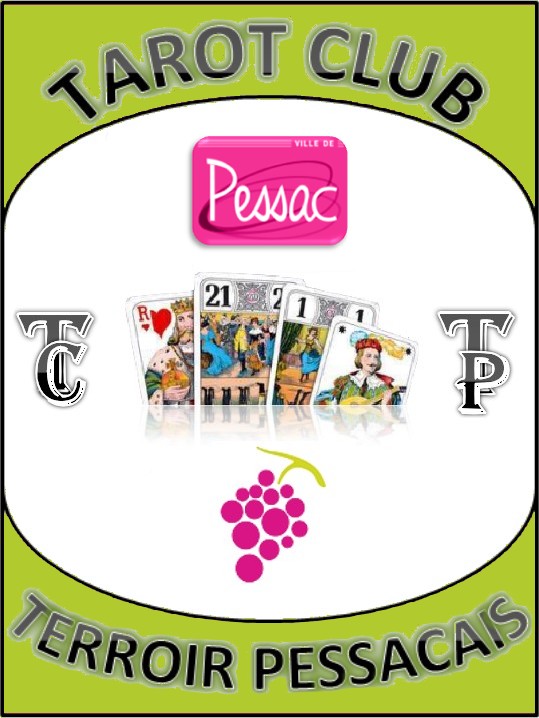   Samedi 03 juin 2023  Salle du BATEAU LYRE   33114 LE BARP14 H  TOURNOI OUVERT A TOUS          Donne  Libre  par 2    (5 X 5)               Inscription	13 €uros        Début inscription 	13 h 15             Début tournoi	14 h 00                        Prix : Redistribution 80%21 H  GRAND LIBRE					 Inscription à partir de 20 h 30							Engagement 13 €uros								Prix : Redistribution 80%  	Repas du Soir  Sur inscription  15 €uros ENTREEMOULES FRITESFROMAGE DESSERT GLACE    VIN Inscriptions   Claude 06 34 02 14 24  Eliane  06 14 18 32 28